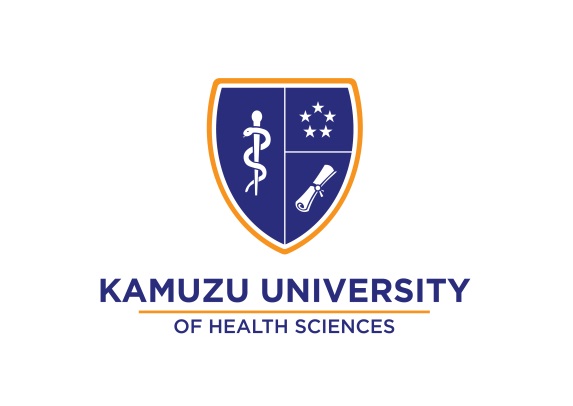 PERSONAL DETAILSSurname:_____________________________________ First Name:___________________________________ Initials: __________Date of Birth:_________/_________/___________ Sex: M         F         Nationality:_________________________________________Home District: _____________________________ T/A: ______________________________ Village: ________________________Contact Address:_____________________________________________________________________________________________       _____________________________________________________________________________________________Tel:__________________________ Mobile: _________________________ Email:________________________________________Next of Kin – Address:_________________________________________________________________________________________Tel:__________________________ Mobile: _________________________ Email:________________________________________PROGRAMME APPLIED FOR (Use the abbreviated codes provided in the advert.)QUALIFICATIONS RECORD (Tick/Indicate appropriately)Strictly attach original academic transcript(s) and copy(s) of certificate(s)/statement of result(s) duly certified by a district commissioner or any commissioner of oaths.High/Secondary school (Fill in the gaps below with the relevant information)CANDIDATES WITH SPECIAL NEEDSState any physical impairment you have and any special assistance/facilities that you require: _________________________________________________________________________________________________________________________________________________APPLICATION FEEAll applicants are STRICTLY required to DEPOSIT a non-refundable application fee of K12, 000.00 for Malawians and U$25.00 for international applicants to the following bank  account:Note: A copy of the deposit slip bearing the name of the applicant should be attached to the application form.SUBMISSION OF APPLICATION FORMA duly completed application form together with a bank deposit slip showing the name of the candidate and any other relevant attachments should be sent to the address given belowTHE CLOSING DATE FOR RECEIVING APPLICATIONS IS FRIDAY, 15Th SEPTEMBER, 2023CHECKLISTDECLARATIONI ______________________________________________________________________________________ hereby certify that all the information given on this form is true and correct to the best of my knowledge and belief. I understand and agree that any false or misleading information will justify a denial of admission or expulsion from the University.Signature: __________________________________________	Date: _______________________________Programme: Name CodeGradesGradesYear:Year:Qualification:Qualification:Centre name:Centre name:Centre #:Centre #:Candidate #:Candidate #:Subject (Highest to Lowest)Grade1.2.3.4.5.6.7. NATIONAL BANK OF MALAWIAccount NameKUHeS FeesAccount Number1008195923BranchChichiri BranchSwift CodeNBMAMWMWThe RegistrarKamuzu University of  Health Science P/Bag 360, ChichiriBlantyre 3Email: admissions@kuhes.ac.mwITEM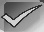 I confirm that I have duly completed all the relevant sections of this application form and attached the following supporting documents:Copies of all my relevant certificates/academic transcripts duly certified by a commissioner of oathsCopy of a bank deposit slip showing the name of the applicant and proof of payment of an appropriate application fee.A clear specification of a programme applied for